AMERICAN SAMOA BUSINESS RECOVERY CAPITAL PROGRAM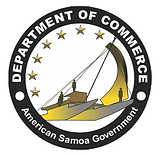 GRANT APPLICATIONNote: Please submit your completed application and required documents to brcp@doc.as.gov. APPENDIX APROJECT TITLE (Insert a brief title that best describes your project)Project Description (Describe how this grant will help your business recover from the impacts of COVID-19 or how this funding will create a new business opportunity that is deemed COVID-19 ready) Purpose and Key Anticipated Outcomes(State the primary purpose of your proposal and what you hope to achieve)Total Budget(use the following table (sample) to breakdown your proposed project)Timeline / Award Period(Tentative timeline for project implementation by quarterly segments. Estimate the progress of activities within a 2-year period or less, depending on your project needs)Below is an example:1st Quarter	-	Prepare invoices for payment processing2nd Quarter 	-	Open online store servicesSECTION 1: APPLICANT INFORMATIONSECTION 1: APPLICANT INFORMATIONSECTION 1: APPLICANT INFORMATIONLast, First Name, Middle Initial Business NameBusiness Address (PO Box and Village)Home Address (PO Box and Village) (if different from Business Address)E-mail and Website (if any)SECTION 2: GRANT PROPOSALPlease provide written details using template in Appendix ASECTION 2: GRANT PROPOSALPlease provide written details using template in Appendix ASECTION 2: GRANT PROPOSALPlease provide written details using template in Appendix AAttach your project narrative to this formAttach your project narrative to this formAttach your project narrative to this formSECTION 3: SUPPORTING DOCUMENTS Please attach copies for the following documentsSECTION 3: SUPPORTING DOCUMENTS Please attach copies for the following documentsSECTION 3: SUPPORTING DOCUMENTS Please attach copies for the following documentsTwo Forms of Valid ID (Drivers License, Passport, Government ID, etc.,)Two Forms of Valid ID (Drivers License, Passport, Government ID, etc.,)Two Forms of Valid ID (Drivers License, Passport, Government ID, etc.,)Business License 2022Business License 2022Business License 2022ACH Information (TIN/EIN/SSN, Account Type, Account Number, Routing Number) Include info Appendix A attachmentACH Information (TIN/EIN/SSN, Account Type, Account Number, Routing Number) Include info Appendix A attachmentACH Information (TIN/EIN/SSN, Account Type, Account Number, Routing Number) Include info Appendix A attachmentVoided Check or Bank Statement (Account Info Confirmation)Voided Check or Bank Statement (Account Info Confirmation)Voided Check or Bank Statement (Account Info Confirmation)SECTION 4: CERTIFIED STATEMENTSECTION 4: CERTIFIED STATEMENTSECTION 4: CERTIFIED STATEMENTThe undersigned acknowledges and understands that the program relies on the required information for final decision-making. The undersigned represents and warrants that the information provided on this application is correct and complete and agrees to notify the program immediately in writing of any change in name, address, terms and conditions or employment and of any material adverse change. In the absence of this notice or a new and complete written statement, this shall be considered as a continuing statement and substantially correct. The program is authorized to make all inquiries deemed necessary to verify the accuracy of the information contained on this application and to determine credit worthiness of the undersigned. The undersigned shall also provide updated financial information when requested. The program shall not discriminate on the basis of race, color, national origin, gender, or any other prohibited basis under the Federal Civil Rights statutes. A credit decision should be made within 30 days upon receipt of a completed application. If approved or disapproved, you will be notified in writing. A counteroffer would be done within 90 days. The undersigned acknowledges and understands that the program relies on the required information for final decision-making. The undersigned represents and warrants that the information provided on this application is correct and complete and agrees to notify the program immediately in writing of any change in name, address, terms and conditions or employment and of any material adverse change. In the absence of this notice or a new and complete written statement, this shall be considered as a continuing statement and substantially correct. The program is authorized to make all inquiries deemed necessary to verify the accuracy of the information contained on this application and to determine credit worthiness of the undersigned. The undersigned shall also provide updated financial information when requested. The program shall not discriminate on the basis of race, color, national origin, gender, or any other prohibited basis under the Federal Civil Rights statutes. A credit decision should be made within 30 days upon receipt of a completed application. If approved or disapproved, you will be notified in writing. A counteroffer would be done within 90 days. The undersigned acknowledges and understands that the program relies on the required information for final decision-making. The undersigned represents and warrants that the information provided on this application is correct and complete and agrees to notify the program immediately in writing of any change in name, address, terms and conditions or employment and of any material adverse change. In the absence of this notice or a new and complete written statement, this shall be considered as a continuing statement and substantially correct. The program is authorized to make all inquiries deemed necessary to verify the accuracy of the information contained on this application and to determine credit worthiness of the undersigned. The undersigned shall also provide updated financial information when requested. The program shall not discriminate on the basis of race, color, national origin, gender, or any other prohibited basis under the Federal Civil Rights statutes. A credit decision should be made within 30 days upon receipt of a completed application. If approved or disapproved, you will be notified in writing. A counteroffer would be done within 90 days. Signature: Applicant First and Last Name (Print and Sign)Signature: Applicant First and Last Name (Print and Sign)Date:Date:Budget CategoriesDescription and QuantityTotal AmountTotal AmountSuppliesStock up more supplies $10,000$10,000Contractual ServicesCreate online store$10,000$10,000EquipmentEFTPOS Machine and Online Payment Portal Fees$5,000$5,000Total$25,000$25,000